		RÉGULARISATION SUITE AU COVID-19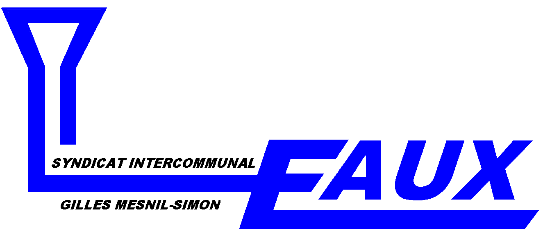 RELEVÉ DES COMPTEURS 2020- GILLES -Nous vous informons, que le relevé annuel des compteurs d’eau sera effectué par les agents du Syndicat :Du LUNDI 7 au VENDREDI 11 SEPTEMBRE 2020Lors du passage des agents, vos regards compteur devront être accessibles, ouverts et nettoyés. Nous vous rappelons qu’en application du règlement Syndical et de la délibération votée par les membres du Comité Syndical le 9 décembre 2002, « les conséquences de la négligence de l’abonné quant à l’accessibilité et au nettoyage de chaque regard compteur seront facturées ».Les compteurs d’eau doivent OBLIGATOIREMENT être relevés et contrôlés par les agents du Syndicat des Eaux durant cette période.En cas d’impossibilité de votre présence durant la période des relevés, nous vous serions obligé de bien vouloir prendre rendez-vous avec nos services 10 JOURS avant les relevés au : 09.65.00.09.78.	Certain de votre compréhension,								Le Président,								P. LEPETITSYNDICAT DES EAUX DE GILLES MESNIL-SIMON2, rue des Sablons – 28260 OULINS 09.65.00.09.78.  02.37.64.51.68.Blog : syndicateaux.unblog.fr